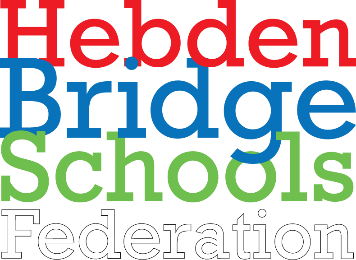 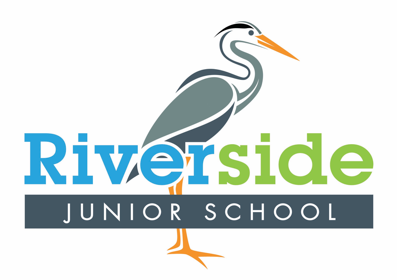 Topic Overview KS2 (Year 6) – Spring 2 2024Key Texts English MacbethMacbethMacbethMacbethMacbethMacbethMacbethMacbethSubjectScience – Animals (inc humans)Computing – Webpage DesignHistory – Significant Women from West YorkshireGeographyArt & Design – Contemporary artDesign & Technology -  Seasonality and how to access food all year round through preservingMFL – TransportRE – Islam NC Objectives / linksnotice that animals, including humans, have offspring which grow into adultsfind out about and describe the basic needs of animals, including humans, for survival (water, food and air)describe the importance for humans of exercise, eating the right amounts of different types of food, and hygieneselect, use and combine a variety of software (including internet services) on a range of digital devices to design and create a range of programs, systems and content that accomplish given goals, including collecting, analysing, evaluating and presenting dataIn Year 6, children will look at our local area. The history of Hebden Bridge is fascinating and moving. It was our Pennine hills and valleys which powered the mills and factories of the first Industrial Revolution - the overgrown ruins of these old mills can still be seen in many of our valleys. Children will study the unique history of our local area including learning about significant figures and their stories that are still told today. They will answer their key question through project based learning and enquiry questions focussing on these areas:Through a variety of creative and practical activities, pupils should be taught the knowledge, understanding and skills needed to engage in an iterative process of designing and making. They should work in a range of relevant contexts [for example, the home, school, leisure, culture, enterprise, industry and the wider environment]Through a variety of creative and practical activities, pupils should be taught the knowledge, understanding and skills needed to engage in an iterative process of designing and making. They should work in a range of relevant contexts [for example, the home, school, leisure, culture, enterprise, industry and the wider environment]Compare and contrast views; give a considered response; explain a range of opinions and give reasons; weigh up different points of view; summarise and apply a range of ideas.Observe and understand varied examples of religions and other world views so that they can explain, with reasons, their meanings and significance for the choices made by individuals and communities;Discuss and present thoughtfully their own and others’ views on challenging questions about belonging, meaning, purpose and truth, applying ideas of their own in different forms including (e.g.) reasoning, music, art and poetryWeek/sessionLesson QfL (Learning Intentions / Lesson Titles)Further QfLs linked to learning activities (additional questions for differentiated learning)Opportunities for Sparkle (see separate suggestions)Lesson QfL (Learning Intentions / Lesson Titles)Further QfLs linked to learning activities (additional questions for differentiated learning)Opportunities for Sparkle (see separate suggestions)Lesson QfL (Learning Intentions / Lesson Titles)Further QfLs linked to learning activities (additional questions for differentiated learning)Opportunities for Sparkle (see separate suggestions)Lesson QfL (Learning Intentions / Lesson Titles)Further QfLs linked to learning activities (additional questions for differentiated learning)Opportunities for Sparkle (see separate suggestions)Lesson QfL (Learning Intentions / Lesson Titles)Further QfLs linked to learning activities (additional questions for differentiated learning)Opportunities for Sparkle (see separate suggestions)Lesson QfL (Learning Intentions / Lesson Titles)Further QfLs linked to learning activities (additional questions for differentiated learning)Opportunities for Sparkle (see separate suggestions)Lesson QfL (Learning Intentions / Lesson Titles)Further QfLs linked to learning activities (additional questions for differentiated learning)Opportunities for Sparkle (see separate suggestions)Lesson QfL (Learning Intentions / Lesson Titles)Further QfLs linked to learning activities (additional questions for differentiated learning)Opportunities for Sparkle (see separate suggestions)ScienceComputingHistoryGeographyArt & DesignDesign & TechnologyMFLREBig QuestionHow do human and animal bodies work?What makes a website useful?Who are the local people?What is the history of our town?How is food accessed all year round?What are the names of transport in Spanish?What do Muslims believe about living a good life?Week 1What is puberty and reproduction?What are body parts?What are your questions about puberty?What is reproduction?What makes a good webpage?What is the importance of a search engine?How do I refine my search?How do I find what I am looking for?Why was Hebden Bridge known as ‘Trouser Town’?What is seasonality?What foods are available when?What seasons are good for what food?What is halal and what is haram?How are halal and haram products treated?Are there ever any circumstances in which haram things are permitted?Week 2How important is communication in relationships?What is a healthy relationship?What constitutes an unhealthy relationship?How do I choose what goes where?How are various features on websites known?How do I plan the content of my webpage?What is the history of Hebden Bridge Cinema?What is the importance of research when looking at seasonality?What is the importance of nutrients, water and sunlight when growing food?What transport has wheels?How do we travel closeby?Week 3What is pregnancy and how does the human body change during pregnancy?How long is human gestation?What decisions have to be made before having children?What font and text do I use?How does what I type change the webpage?How can I apply what makes a good webpage?Why is Sylvia Plath buried in Heptonstall?How can products be made available all year round?Why do companies do this?How does the fashion industry support those who choose to dress modestly? How can you swim in a hijab? Should major brands be forced to be inclusive to meet consumer needs?Week 4What are positive and negative ways of communicating in a relationship?Are online relationships healthy?What support can I get if an online relationship goes wrong?How do images add to a webpage?How do different webpages cater to different needs?How do different webpages link together?What makes a cohesive webpage?When did the Piece Hall open?What foods can be preserved?What foods can’t be preserved?What transport doesn’t have wheels?How do we travel afar?Week 5How do animal embryos change?How long are animal gestational period?What is a hyperlink?How do I add hyperlinks to a webpage?What is the benefit of using a hyperlink?Who was Anne Lister?How is food preserved?What makes food last forever?How has food preservation changed over time?Are holy texts still relevant today? Who reads holy texts? How can they influence lives?Week 6How do humans and animals keep healthy?What constitutes a healthy lifestyle?How are webpages published?How can I make my webpage better? How do I evaluate the success of a webpage?Why are the Bronte sisters famous?How can I evaluate the effectiveness of preserved food?What makes good preserved food?How would you like to travel?